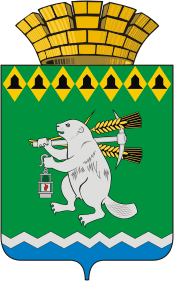 Дума Артемовского городского округаVI созыв48 заседание        РЕШЕНИЕот  28 марта 2019 года                                                                                     № 513О рассмотрении предложения   Артемовской городской прокуратуры в порядке статьи 9 Федерального закона от 17 января 1992 года № 2202-1 «О прокуратуре Российской Федерации»     13 марта 2019 года в Думу Артемовского городского округа поступило предложение  Артемовской городской прокуратуры в порядке статьи 9 Федерального закона от 17 января 1992 года № 2202-1 «О прокуратуре Российской Федерации» о совершенствовании Порядка досрочного прекращения полномочий лиц, замещающих муниципальные должности в Артемовском городском округе в связи с утратой доверия, утвержденного решением Думы Артемовского городского округа от 17.01.2019 № 482, (далее – Порядок) с учетом требований федерального законодательства.      В адрес главы Артемовского городского округа было направлено предложение о представлении соответствующего проекта решения Думы Артемовского городского округа о внесении изменений в Порядок. 	В соответствии с подпунктом 15 пункта 8 статьи 28 Устава Артемовского городского округа   Дума Артемовского городского округаРЕШИЛА:   1. Предложение   Артемовской городской прокуратуры в порядке статьи 9 Федерального закона от 17 января 1992 года № 2202-1 «О прокуратуре Российской Федерации»   принять к сведению (прилагается).	2. Рекомендовать главе Артемовского городского округа в срок до 30 мая 2019  года направить в Думу Артемовского городского округа проект решения Думы  Артемовского городского округа «О внесении изменений в Порядок досрочного прекращения полномочий лиц, замещающих муниципальные должности в Артемовском городском округе в связи с утратой доверия, утвержденного решением Думы Артемовского городского округа от 17.01.2019 № 482, с учетом требований федерального законодательства.	3. Контроль за исполнением настоящего решения возложить на постоянную комиссию по вопросам местного самоуправления, нормотворчеству и регламенту (Угланов М.А.).Председатель Думы Артемовского городского округа			       		            К.М.Трофимов